Association for Business Communication     Call for Case – Student Writing Competition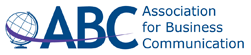 Do you have a favorite case-based assignment? Are you working on one for the upcoming semester? Consider submitting your favorite case to the 2023 Student Competition. We are looking for cases that challenge students to be audience-centric, use professional tone and style, and persuade their receiver to take a course of action. The selected case will be enshrined on the ABC Student Competition page as an exemplar case, showcasing your teaching prowess. You will also receive a standing ovation at our annual conference for writing the standout case of the year.Once a case is selected, we plan to launch the student writing competition so the winning case can be used in your courses.Please log in to ABC and submit your case here: 2023 Case Call for Student Competition. Complete the required survey fields and upload your case as a Microsoft Word or PDF file. Remove any identifying information from the file.The case submission deadline is Monday, January 23, 2023. Our team will select and announce the winning case by February 20. We are eager to see your excellent work! Thank you!